Regional Healthcare Partnership 8 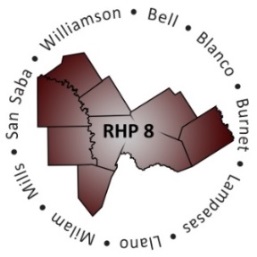 Bi-Weekly Conference CallTuesday, February 18, 2014 • 9:00 a.m. – 10:00 a.m.Phone Number: 877-931-8150 • Participant Passcode: 1624814ATTENDANCEAGENDAI. Welcome and IntroductionsII. Updates from HHSCCategory 3HHSC plans to have Cat 3 updated materials on the website this week. HHSC plans to host a webinar focused on Cat 3 next Monday, February 24th, from 1:30 - 3:00 pm. Reminder, HHSC is requiring all Cat 3 materials be submitted through the Anchor by March 7th, which means based on when Cat 3 material is published we will decide on the best date materials will be due to the team.DY2 October Reporting Review ProcessHHSC and CMS expect to provide feedback on if they approve/deny the additional information submitted in response to HSHC comments on the October reports this week.Phase 4 and Plan Modification Feedback from HHSC Thank you to all the Providers who submitted their materials to the Anchor team – RHP 8 sent the submissions to HHSC on Wednesday, February 5th, and they were received the next day, on February 6th.New, 3-Year ProjectsHHSC provided feedback to RHP 8 on Friday, February 14th.Anchor team is working with those three Providers to set up one-on-one calls to offer technical assistance. As a reminder, the completed documents are due back to the RHP 8 Anchor team by 5 pm, Tuesday, Feb. 25th. HHSC’s goal is that projects from RHP 8 will be able to report achievement in April 2014.Payment will be contingent on CMS approval of the project.UC ToolReminder, the deadline for all UC applications /tools is February 28th. Contact the UC Tools Waiver team for technical assistance/questions you may have: at: uctools@hhsc.state.tx.us (please copy the Anchor team on communications to HHSC).Based on the Anchor call with HHSC, it seems payment is tentatively scheduled for June 2014.Other News:Learning Collaborative Opportunity:Tuesday, March 25, 4-6 pm – RHP 8 learning collaborative event is being held in Bell County at Mary Hardin Baylor University. Opportunity for Providers to give an update on projects to stakeholders in the community and to point out lessons learned and best practices.RHP 8 Stakeholder Contact Info Sheet:Anchor team is reviewing all contacts and is compiling a spreadsheet that will indicate which distribution lists people are included on: DSRIP emails, UC emails, bi-weekly conference call notes, etc. This list will be going out to the region and we will ask for you to review and let us know if we have you on the correct lists.RHP 8 Anchor Team Site Visits:Thank you to all of those who have set up a time for the Anchor team to come out and visit your facility and meet the project managers. Since the last bi-weekly call we have visited Bluebonnet and Seton Highland Lakes. Both Providers are implementing some really great projects in their communities and it brings the projects to life when we get to see where they are being implemented.III. Q&A Topic: Transportation Issues in Providing Healthcare to Target Population and Ideas of How to Overcome this Challenge?Transportation challenges:Loss of grant funding for rides for rural clientsHigh cost of ride service to clientsLack of city/county transportation servicesWays to overcome transportation challenges:Funds available for case managers to provide clients rides to and from appointments, when needed. Home visits from clinicians, case managers, navigators, etc.Contract with community transport service providers for lower cost to client and/or provider Train clients how to use the community bus serviceCommunity Mobility Collaboratives - working across industries to solve transportation problems IV. Providers Share Updates on RHP 8 ProjectsV. Next Steps/Adjourn Blue – Anchor  	      Red- ProvidersOrganizationNameOrganizationNameBell County Public Health DistrictRenee StewartSeton Highland LakesCrissy CalvertBluebonnet TrailsAndy Lipinski                             Seton Highland LakesCrissy CalvertBluebonnet TrailsMelinda GilleySeton Highland LakesCrissy CalvertBluebonnet TrailsJessica HectorSt. David’s Round Rock Medical CenterRachel GilbertBluebonnet TrailsKaren DorrierSt. David’s Round Rock Medical CenterRachel GilbertBluebonnet TrailsKate RiznykSt. David’s Round Rock Medical CenterRachel GilbertCenter for LifeKim GlennWilliamson County and Cities Health DistrictDina CavazosCenter for LifeJoey SmithWilliamson County and Cities Health DistrictMary Faith SterkCentral Counties ServicesEldon TietjeWilliamson County and Cities Health DistrictLisa MorseCentral Counties ServicesEldon TietjeWilliamson County and Cities Health DistrictHill Country MHMRKristy Jacoby Williamson County and Cities Health DistrictLittle River HealthcareGeorge DeReeseWilliamson County and Cities Health DistrictScott & White – LlanoBill GalinskyRHP 8 Program DirectorJennifer BienskiScott & White – MemorialBill GalinskyRHP 8 Program AssistantGina LawsonProvider:Central Counties ServicesUpdate:The original plan to add a new crisis respite facility changed to updating the current facility from an 8-bed to a 16-bed facility. They needed an updated fire extinguishing system to meet building code. Also, they acquired a building with plenty of space to meet their needs to facilitate a day-program project for consumers with Autism/Asperger’s, and a second day-program project for consumers who are homeless and/or have mental illness.Provider:Little River Healthcare SystemUpdate:A nurse practitioner is now visiting middle and high schools offering medical care to the teachers and students. The teachers were first to receive care. Teachers are pleased with the convenience because they do not use sick leave for medical services they can now receive at school rather than going to their PCP.Provider:Center for Life ResourcesUpdate:Psychological telehealth services are up and running in San Saba and Goldthwaite.Provider:Williamson County and Cities Health District (WCCHD)Update:The Systems of Care work group joins internal WCCHD and Williamson County department DSRIP projects to facilitate patient navigation, data sharing and social/medical e-referral processes. It is going well and helping to identify medical homes for clients who frequent the ER. Provider:Bluebonnet TrailsUpdate:They are in the process of opening up their new Burnet location for behavior health crisis stabilization.February 2014 February 2014 Mid-FebruaryHHSC and CMS will approve or deny the additional information submitted in response to HSHC comments on October reported milestone/metric achievement24HHSC Completes Phase 4 Review24HHSC Technical Assistance Webinar - Category 3 Protocol for all DSRIP Providers25DUE DATE: Providers submit New 3-Year project completed documents to Anchor team to compile and submit to HHSC28UC HOSPITAL DUE DATE: Providers submit completed UC Tool to HHSCLate-FebruaryDUE DATE: Anchors respond to HHSC feedback on New 3-Year Projects